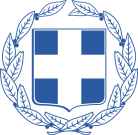 ΘΕΜΑ:	«ΠΡΟΣΚΛΗΣΗ ΕΚΔΗΛΩΣΗΣ ΕΝΔΙΑΦΕΡΟΝΤΟΣ ΥΠΟΒΟΛΗΣ ΠΡΟΣΦΟΡΑΣ ΓΙΑ ΤΗΝ ΑΓΟΡΑ:560 τσαντών πολλαπλών χρήσεων με σήμανση μονόχρωμη»    Το ΚΠΕ Αράχθου Άρτας, στο πλαίσιο της πράξης «Κέντρα Περιβαλλοντικής Εκπαίδευσης (ΚΠΕ) - Περιβαλλοντική Εκπαίδευση» του επιχειρησιακού προγράμματος «Ανάπτυξη Ανθρώπινου Δυναμικού και Δια Βίου Μάθηση 2014-2020», Άξονας προτεραιότητας 6(ΛΑΠ), Υποέργο 1, με σκοπό την επιμόρφωση των μαθητών και συνοδών εκπ/κών Α/θμιας και Β/θμιας Εκπ/σης με σύγχρονο παιγνιώδη τρόπο κατά την υλοποίηση των μονοήμερων, διήμερων και τριήμερων προγραμμάτων περιβαλλοντικής εκπαίδευσης και της εκπ/σης για την αειφορία, καθώς επίσης  έχει ως σκοπό δίνοντας τα κατάλληλα εργαλεία στους εκπαιδευτικούς μέσα από ημερίδες και σεμινάρια για την προώθηση της εκπαίδευσης έξω από την σχολική αίθουσα με την χρήση σύγχρονων εργαλείων, οικείων στους ανήλικους εκπαιδευόμενους μαθητές τους με δραστηριότητες βιωματικής εκπαίδευσης που πραγματοποιούνται σε εσωτερικούς και εξωτερικούς χώρους και αξιοποιούν τη ύπαιθρο ως χώρο διδασκαλίας αλλά και νέους τρόπους προσέγγισης του μαθήματος με χρήση της σύγχρονης τεχνολογίας.  Για τον σκοπό αυτό, για το διάστημα των εκπαιδευτικών δράσεων που θα πραγματοποιηθούν από τον ΣΕΠΤΕΜΒΡΙΟ 2018 μέχρι τον ΔΕΚΕΜΒΡΙΟ του 2018, προσκαλεί τους σχετικούς οικονομικούς φορείς που δραστηριοποιούνται επιχειρηματικά παρέχοντας τσάντες πολλαπλών χρήσεων από την Δευτέρα 1-10-2018 μέχρι την Δευτέρα 15-10-2018 και ώρα 12:00, στις εγκαταστάσεις του ΚΠΕ, στη Κόπραινα Άρτας, 47100 Άρτα, να υποβάλλουν προσφορές.    Οι συμμετέχοντες θα πρέπει να προσκομίσουν σε σφραγισμένο φάκελο, συμπληρωμένη την «ΟΙΚΟΝΟΜΙΚΗ ΠΡΟΣΦΟΡΑ» που ακολουθεί. Εναλλακτικά μπορούν να αποστείλουν τις προσφορές τους στο fax: 26810-69654 ή στο e-mail: kpeart@sch.gr   Σε περίπτωση συνεργασίας με το ΚΠΕ, ο Ανάδοχος θα πρέπει να γνωρίζει ότι :    Το τιμολόγιο θα εκδοθεί «ΕΠΙ ΠΙΣΤΩΣΕΙ» στα στοιχεία του ΙΝΕΔΙΒΙΜ και η ευθύνη για την έκδοση τους  βαρύνει αποκλειστικά τον Ανάδοχο.   Η επιχείρηση θα πρέπει να διαθέτει τιμολόγιο (σε ισχύ) θεωρημένο από την αρμόδια ΔΟΥ, φορολογική ενημερότητα (για δαπάνες άνω των 1500 ευρώ)  και ασφαλιστική ενημερότητα (για δαπάνες άνω των 3000 ευρώ) τα οποία και θα πρέπει να προσκομίσει όταν αυτά του ζητηθούν.  Κατά την εξόφληση των τιμολογίων γίνονται οι νόμιμες κρατήσεις, στο ποσό του τιμολογίου εφ΄ όσον αυτό ξεπερνάει  το ποσό των 150 ευρώ + ΦΠΑ, (4% για τιμολόγια πώλησης ή 8% για τιμολόγια παροχής υπηρεσιών), για τις οποίες το ΙΝΕΔΙΒΙΜ αποστέλλει την αντίστοιχη βεβαίωση για φορολογική χρήση στο τέλος του οικονομικού έτους.  Η εξόφληση του τιμολογίου γίνεται μέσω τραπέζης σε λογαριασμό του ιδιοκτήτη της επιχείρησης σε χρόνο που το ΚΠΕ δεν μπορεί να προβλέψει με ακρίβεια. Τα μέλη του ΚΠΕ που απαρτίζουν τις σχετικές επιτροπές έχουν ρόλο αποκλειστικά διεκπεραιωτικό.      Η ΟΙΚΟΝΟΜΙΚΗ  ΠΡΟΣΦΟΡΑ ΑΝΑΦΕΡΕΤΑΙ ΣΕ:  560 τσάντες πολλαπλών χρήσεων με σήμανση μονόχρωμη.ΠΡΟΔΙΑΓΡΑΦΕΣ ΚΑΙ ΤΕΧΝΙΚΑ ΧΑΡΑΚΤΗΡΙΣΤΙΚΑ ΠΡΟΙΟΝΤΟΣΤσάντες πολλαπλών χρήσεων με σήμανση μονόχρωμη.			Η Υπεύθυνη λειτουργίας                                                                                                                                          του ΚΠΕ Αράχθου Άρτας			ΙΣΑΡΗ ΑΣΠΑΣΙΑ	Π.Ε.88.02. ΤΕΧΝ. ΓΕΩΠΟΝΟΣ, M.Ed.ΟΙΚΟΝΟΜΙΚΗ ΠΡΟΣΦΟΡΑ ΠΡΟΣ ΤΟ ΚΠΕ ΑΡΑΧΘΟΥ ΑΡΤΑΣΓΙΑ  THN ΑΓΟΡΑ :   560 τσάντες πολλαπλών χρήσεων με σήμανση μονόχρωμη.Καταθέτω την παρακάτω οικονομική  προσφορά :                                                                                                                                   ΚΌΠΡΑΙΝΑ ……… /……… /………	Ο Δηλών	……………………………………………	Σφραγίδα Επιχείρησης-Υπογραφή ΕκπροσώπουΗΜΕΡΟΜΗΝΙΑ:1/10/2018ΠΛΗΡΟΦΟΡΙΕΣ:ΙΣΑΡΗ ΑΣΠΑΣΙΑΠΡΟΣ:Τους ενδιαφερόμενους οικονομικούς φορείς που διαθέτουν  τσάντες πολλαπλών χρήσεων και μπορούν να εκτυπώσουν μονόχρωμη σήμανση μετά από υποδείξεις μας.E-MAIL:kpeart@sch.grΠΡΟΣ:Τους ενδιαφερόμενους οικονομικούς φορείς που διαθέτουν  τσάντες πολλαπλών χρήσεων και μπορούν να εκτυπώσουν μονόχρωμη σήμανση μετά από υποδείξεις μας.ΤΗΛΕΦΩΝΟ:26810- 69683ΠΡΟΣ:Τους ενδιαφερόμενους οικονομικούς φορείς που διαθέτουν  τσάντες πολλαπλών χρήσεων και μπορούν να εκτυπώσουν μονόχρωμη σήμανση μετά από υποδείξεις μας.FAX26810-69654ΔΙΕΥΘΥΝΣΗ:ΚΟΠΡΑΙΝΑ ΑΡΤΑΣ, 47100  ΑΡΤΑΙΣΤΟΣΕΛΙΔΑ         :      http://kpe-arach.art.sch.grΙΣΤΟΣΕΛΙΔΑ         :      http://kpe-arach.art.sch.grΙΣΤΟΣΕΛΙΔΑ         :      http://kpe-arach.art.sch.grΣΤΟΙΧΕΙΑ ΕΠΙΧΕΙΡΗΣΗΣ::ΤΗΛ. ΕΠΙΚΟΙΝΩΝΙΑΣ:Προϊόν ΤΙΜΗ ΜΟΝΑΔΑΣΤΙΜΗΜΕ ΦΠΑΤσάντες πολλαπλών χρήσεων με  σήμανση μονόχρωμηΣύνολο τιμή για 560 τεμάχια